Заслушав доклад заместителя  Главы муниципального образования «Кардымовский район»  Смоленской области Дацко Д.С., Совет депутатов Кардымовского городского поселения Кардымовского района Смоленской областиР Е Ш И Л:Внести в решение Совета депутатов Кардымовского городского поселения Кардымовского района Смоленской области от 24.12.2021 № Ре-00035 «О бюджете Кардымовского городского поселения Кардымовского района Смоленской области на 2022 год и плановый период 2023 и 2024 годов» (далее – решение)   следующие изменения:Пункт 1 решения изложить в следующей редакции: «1. Утвердить основные характеристики бюджета Кардымовского городского поселения Кардымовского района Смоленской области (далее – бюджет городского поселения) на 2022 год:1) общий объем доходов бюджета городского поселения в сумме 28 719,1 тыс. рублей, в том числе объем безвозмездных поступлений в сумме 9 237,3 тыс. рублей, из которых объем получаемых межбюджетных трансфертов – 9 237,3 тыс. рублей;2) общий объем расходов бюджета городского поселения в сумме 29 719,1 тыс. рублей;3) дефицит бюджета городского поселения в сумме 1 000,0 тыс. рублей, что составляет 5,1 процента от утвержденного общего годового объема доходов бюджета городского поселения без учета утвержденного объема безвозмездных поступлений».Пункт 2 решения изложить в следующей редакции: «2. Утвердить основные характеристики бюджета городского поселения на плановый период 2023 и 2024 годов:1) общий объем доходов бюджета городского поселения на 2023 год в сумме 86 890,1 тыс. рублей, в том числе объем безвозмездных поступлений в сумме 66 630,7 тыс. рублей, из которых объем получаемых межбюджетных трансфертов – 66 630,7 тыс. рублей, и на 2024 год в сумме 166 662,2 тыс. рублей, в том числе объем безвозмездных поступлений в сумме 145 485,3 тыс. рублей, из которых объем получаемых межбюджетных трансфертов – 145 485,3 тыс. рублей;2) общий объем расходов бюджета городского поселения на 2023 год в сумме 86 890,1 тыс. рублей, в том числе условно утвержденные расходы (без учета расходов бюджета городского поселения, предусмотренных за счет межбюджетных трансфертов из других бюджетов бюджетной системы Российской Федерации, имеющих целевое назначение) в сумме 523,8 тыс. рублей, и на 2024 год в сумме 166 662,2 тыс. рублей, в том числе условно утвержденные расходы (без учета расходов бюджета городского поселения, предусмотренных за счет межбюджетных трансфертов из других бюджетов бюджетной системы Российской Федерации, имеющих целевое назначение) в сумме 1 059,8 тыс. рублей; 3) дефицит бюджета городского поселения на 2023 год в сумме 0,0 тыс. рублей, что составляет 0,0 процентов от утвержденного общего годового объема доходов бюджета городского поселения без учета утвержденного объема безвозмездных поступлений и на 2024 год в сумме 0,0 тыс. рублей, что составляет 0,0 процентов от утвержденного общего годового объема доходов бюджета городского поселения без учета утвержденного объема безвозмездных поступлений».1.3. Пункт 10 решения изложить в следующей редакции:«10. Утвердить объем бюджетных ассигнований на финансовое обеспечение реализации муниципальных программ в 2022 году в сумме 29 148,9 тыс. рублей, в 2023 году 85 691,3 тыс. рублей, в 2024 году 164 784,4 тыс. рублей».1.4. Пункт 11 решения изложить в следующей редакции:«11. Утвердить объем бюджетных ассигнований на осуществление бюджетных инвестиций в форме капитальных вложений в объекты капитального строительства муниципальной собственности муниципального образования Кардымовского городского поселения Кардымовского района Смоленской области или приобретение объектов недвижимого имущества в муниципальную собственность муниципального образования Кардымовского городского поселения Кардымовского района Смоленской области в соответствии с решениями, принимаемыми в порядке, установленном Администрацией муниципального образования «Кардымовский район» Смоленской области:1) на 2022 год - в сумме 1 000,0 тыс. рублей;2) на 2023 год - в сумме 59 758,6 тыс. рублей;	3) на 2024 год - в сумме 138 510,0 тыс. рублей».1.5. Внести изменения в  приложение № 1 «Источники финансирования дефицита бюджета городского поселения на 2022 год» и изложить его в новой редакции (прилагается).1.6. Внести изменения в приложение № 2 «Источники финансирования дефицита бюджета городского поселения на плановый период 2023 и 2024 годов» и изложить его в новой редакции (прилагается).1.7. Внести изменения в приложение № 6 «Прогнозируемые безвозмездные поступления в бюджет городского поселения на 2022 год» и изложить его в новой редакции (прилагается).1.8. Внести изменения в приложение № 7 «Прогнозируемые безвозмездные поступления в бюджет городского поселения на плановый период 2023 и 2024 годов» и изложить его в новой редакции (прилагается).1.9. Внести изменения в приложение № 8 «Распределение бюджетных ассигнований по разделам, подразделам, целевым статьям (муниципальным программам и непрограммным направлениям деятельности), группам (группам и подгруппам) видов расходов классификации расходов бюджетов на 2022 год» и изложить его в новой редакции (прилагается).1.10. Внести изменения в приложение № 9 «Распределение бюджетных ассигнований по разделам, подразделам, целевым статьям (муниципальным программам и непрограммным направлениям деятельности), группам (группам и подгруппам) видов расходов классификации расходов бюджетов на плановый период 2023 и 2024 годов» и изложить его в новой редакции (прилагается).1.11. Внести изменения в приложение № 10 «Распределение бюджетных ассигнований по целевым статьям (муниципальным программам и непрограммным направлениям деятельности), группам (группам и подгруппам) видов расходов классификации расходов бюджетов на 2022 год» и изложить его в новой редакции (прилагается).1.12. Внести изменения в приложение № 11 «Распределение бюджетных ассигнований по целевым статьям (муниципальным программам и непрограммным направлениям деятельности), группам (группам и подгруппам) видов расходов классификации расходов бюджетов на плановый период 2023 и 2024 годов» и изложить его в новой редакции (прилагается).1.13. Внести изменения в приложение № 12 «Ведомственная структура расходов бюджета городского поселения (распределение бюджетных ассигнований по главным распорядителям бюджетных средств, разделам, подразделам, целевым статьям (муниципальным программам и непрограммным направлениям деятельности), группам (группам и подгруппам) видов расходов классификации расходов бюджетов) на 2022 год» и изложить его в новой редакции (прилагается).1.14. Внести изменения в приложение № 13 «Ведомственная структура расходов бюджета городского поселения (распределение бюджетных ассигнований по главным распорядителям бюджетных средств, разделам, подразделам, целевым статьям (муниципальным программам и непрограммным направлениям деятельности), группам (группам и подгруппам) видов расходов классификации расходов бюджетов) на плановый период 2023 и 2024 годов» и изложить его в новой редакции (прилагается).1.15. Внести изменения в приложение № 14 «Распределение бюджетных ассигнований по муниципальным программам и непрограммным направлениям деятельности на 2022 год» и изложить его в новой редакции (прилагается).1.16. Внести изменения в приложение № 15 «Распределение бюджетных ассигнований по муниципальным программам и непрограммным направлениям деятельности на плановый период 2023 и 2024 годов» и изложить его в новой редакции (прилагается).1.17. Внести изменения в приложение № 18 «Цели предоставления субсидий лицам, указанным в  статье 78 Бюджетного кодекса Российской Федерации, объем бюджетных ассигнований на предоставление конкретной субсидии в 2022 году» и изложить его в новой редакции (прилагается).2. Настоящее решение вступает в силу со дня его подписания Главой муниципального образования Кардымовского городского поселения Кардымовского района Смоленской области.3. Настоящее решение опубликовать в газете «Знамя труда» - Кардымово, приложения к решению разместить на официальном сайте Администрации муниципального образования «Кардымовский район» Смоленской области.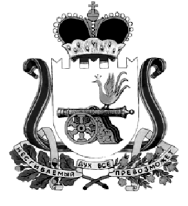 СОВЕТ ДЕПУТАТОВ КАРДЫМОВСКОГО ГОРОДСКОГО ПОСЕЛЕНИЯ КАРДЫМОВСКОГО РАЙОНА СМОЛЕНСКОЙ ОБЛАСТИР Е Ш Е Н И Еот      25.02.2022                                                                      № Ре-00008О внесении изменений в Решение Совета депутатов Кардымовского городского поселения Кардымовского района Смоленской области от 24.12.2021           № Ре-00035 «О бюджете Кардымовского городского поселения Кардымовского района Смоленской области на 2022 год и плановый период 2023 и 2024 годов»СОВЕТ ДЕПУТАТОВ КАРДЫМОВСКОГО ГОРОДСКОГО ПОСЕЛЕНИЯ КАРДЫМОВСКОГО РАЙОНА СМОЛЕНСКОЙ ОБЛАСТИР Е Ш Е Н И Еот      25.02.2022                                                                      № Ре-00008О внесении изменений в Решение Совета депутатов Кардымовского городского поселения Кардымовского района Смоленской области от 24.12.2021           № Ре-00035 «О бюджете Кардымовского городского поселения Кардымовского района Смоленской области на 2022 год и плановый период 2023 и 2024 годов»СОВЕТ ДЕПУТАТОВ КАРДЫМОВСКОГО ГОРОДСКОГО ПОСЕЛЕНИЯ КАРДЫМОВСКОГО РАЙОНА СМОЛЕНСКОЙ ОБЛАСТИР Е Ш Е Н И Еот      25.02.2022                                                                      № Ре-00008О внесении изменений в Решение Совета депутатов Кардымовского городского поселения Кардымовского района Смоленской области от 24.12.2021           № Ре-00035 «О бюджете Кардымовского городского поселения Кардымовского района Смоленской области на 2022 год и плановый период 2023 и 2024 годов»Глава муниципального образования Кардымовского городского поселения Кардымовского района  Смоленской областиА.В. Голубых